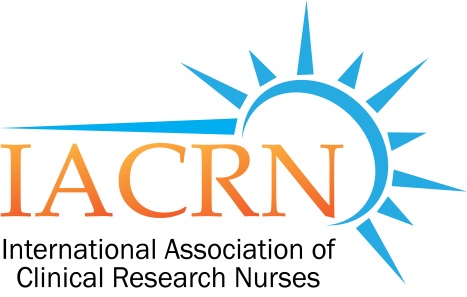 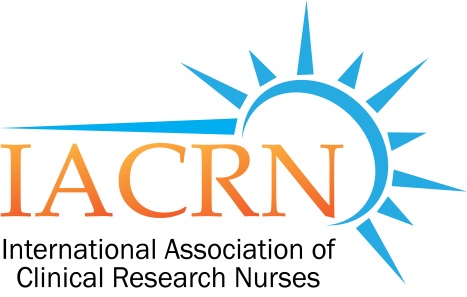 MEETING MINUTES FROM MAY 20, 2015Attendees:  Lori Brunner (CCHMC), Kristal Hatter (CCHMC), Becca Harper (CCHMC), Dawn Abshire (OHC), Diane Allgeyer (CCHMC), Reem Beddawi (UC), Karla Bernard (UC), Christina Clarke (UC), Christy Cron (CCHMC), Michelle Dickey (CCHMC), Angie Duggins (CCHMC), Tara Foltz (CCHMC), Trudy Gaillard (UC), Brittany Hagen (OHC), Margery Huron (CCHMC), Marie Leist-Smith (Mercy), Carol Lindeman (Trihealth), Jenny Lohrer (CCHMC), Serena Phillips (CCHMC), Ann Pillow (CCHMC), Melissa Reed (CCHMC), Colleen Rogge (VA). Linda Roth (CCHMC), Michelle Roth (CCHMC), Kyla Scott (OHC), Kelly Thueneman (CCHMC), Tammy Weis (CCHMC)IACRN updatesRegistration is open for the annual IACRN conference October 14-16th, 2015 in Baltimore, MarylandNew IACRN pilot chaptersNortheastern OklahomaAlabama, New York, Washington D.C. and Wisconsin are in the application processWebpage (https://cctst.uc.edu/iacrn)Currently working with the IT staff of the CCTST to update the page to be more user-friendlyNeeds Assessment Results (Full results to be posted on our webpage) 42 responsesTop 2 topics of interest for future meetingsEthical dilemmas Quality and safetyTop 2 chapter activities of interestAdvancing the specialty practice of research nursingCollaboration between organizations to determine best practicesPresentation by Tara Foltz and Michelle Dickey of the Gamble Institute at CCHMC“Participants Just Don’t Understand…..or Do They?”Simplifying the Informed Consent processLink to recording of presentation will be posted on our webpagehttps://cctst.uc.edu/iacrnContinuing Education Hour Issued through the parent IACRN organizationContact Lori Brunner (lori.brunner@cchmc.org) if you did not receive an email from Helaine Labovitz regarding the evaluation of the presentation.Panel DiscussionPanelistsTrudy Gaillard (UC)Marie Leist-Smith (Mercy)Brittany Hagen (OHC)Colleen Rogge (VA)Christy Cron (CCHMC)Discussion topicsEngaging inpatient clinical nurses in research process and data collectionLead champion on unit for days/nightsPart of annual evaluation criteriaWhat does a research nurse do????Facilitate community understanding Public Service AnnouncementExpose nursing students to research nursing while in collegeParticipate in conferences/forums at nursing schools regarding careers in nursingPLANNING HELP NEEDED FOR OUR NEXT MEETING – SEPTEMBER 16THCONTACT LORI BRUNNER (lori.brunner@cchmc.org) IF INTERESTED IN HELPINGAll research nurses are welcome to join us!  Please invite them to our next meeting!THANK YOU!!